I am confident in the water and understand that I will always be required to wear a buoyancy aid while near the water. I also understand that trainees sail at their own risk and Himley Hall Sailing Club cannot be held responsible for their personal property or safety.I am confident in the water and understand that I will always be required to wear a buoyancy aid while near the water. I also understand that trainees sail at their own risk and Himley Hall Sailing Club cannot be held responsible for their personal property or safety.I am confident in the water and understand that I will always be required to wear a buoyancy aid while near the water. I also understand that trainees sail at their own risk and Himley Hall Sailing Club cannot be held responsible for their personal property or safety.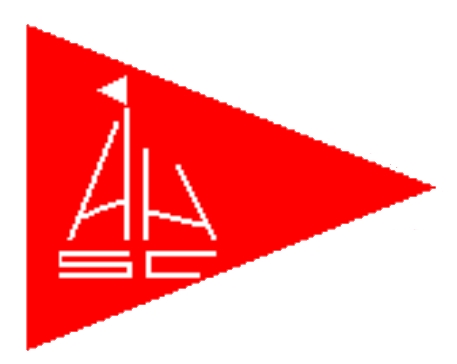 Himley HallSail Training CentreHimley HallSail Training CentreLEVEL 1 & 2DINGHY SAILING COURSES 2018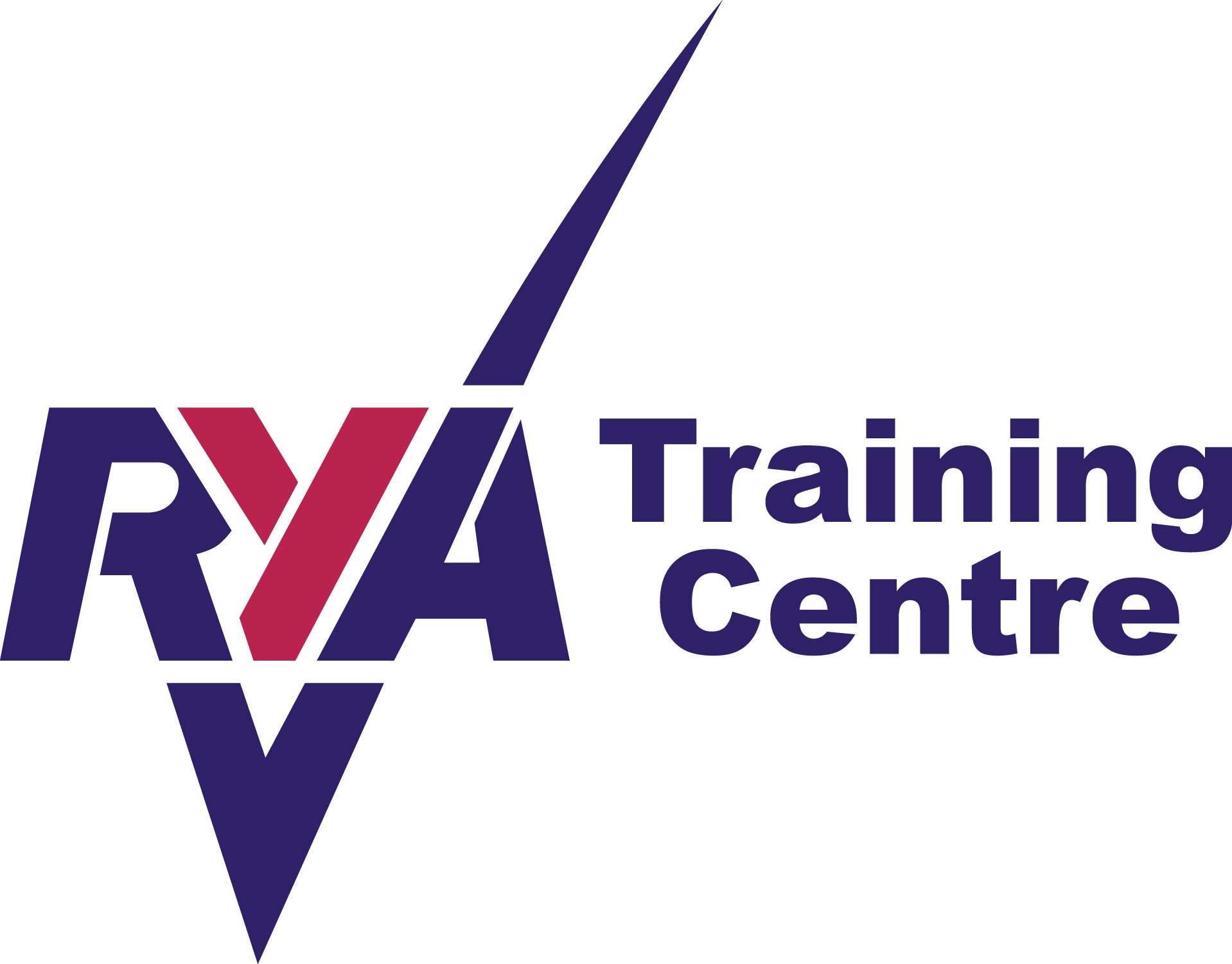 I agree to abide by any rules of conditions imposed by the instructors or safety staff.I agree to abide by any rules of conditions imposed by the instructors or safety staff.I agree to abide by any rules of conditions imposed by the instructors or safety staff.I agree to abide by any rules of conditions imposed by the instructors or safety staff.I agree to abide by any rules of conditions imposed by the instructors or safety staff.I agree to abide by any rules of conditions imposed by the instructors or safety staff.I understand that I must declare if I am suffering from or liable to affected by any complaint that may render me unwell or perhaps require medical attention e.g. epilepsy, diabetes, heart disease etc.I understand that I must declare if I am suffering from or liable to affected by any complaint that may render me unwell or perhaps require medical attention e.g. epilepsy, diabetes, heart disease etc.I understand that I must declare if I am suffering from or liable to affected by any complaint that may render me unwell or perhaps require medical attention e.g. epilepsy, diabetes, heart disease etc.AutumnLevel 17th September (evening) + 8th/9th September7th September (evening) + 8th/9th September7th September (evening) + 8th/9th SeptemberI understand that I must declare if I am suffering from or liable to affected by any complaint that may render me unwell or perhaps require medical attention e.g. epilepsy, diabetes, heart disease etc.I understand that I must declare if I am suffering from or liable to affected by any complaint that may render me unwell or perhaps require medical attention e.g. epilepsy, diabetes, heart disease etc.I understand that I must declare if I am suffering from or liable to affected by any complaint that may render me unwell or perhaps require medical attention e.g. epilepsy, diabetes, heart disease etc.AutumnLevel 215th/16th September15th/16th September15th/16th SeptemberHave you any relevant medical conditions?Have you any relevant medical conditions?Yes / NoEvening Sessions 6:30-8:30pm        Saturday/Sunday Sessions 9:30am-4:00pm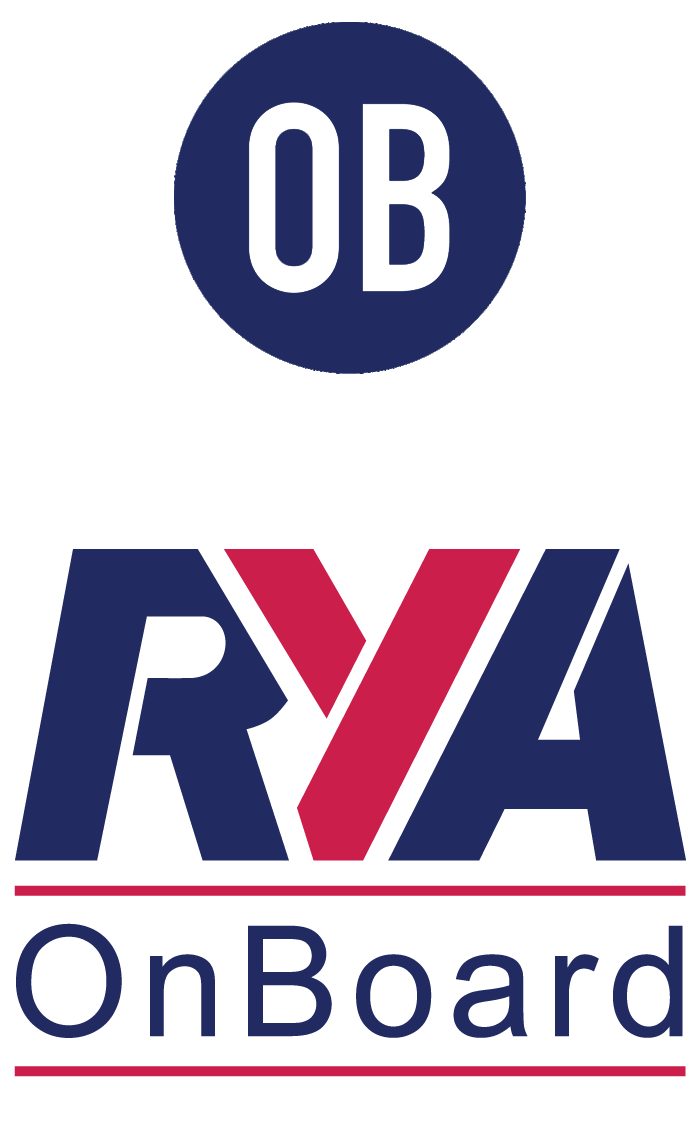 Evening Sessions 6:30-8:30pm        Saturday/Sunday Sessions 9:30am-4:00pmEvening Sessions 6:30-8:30pm        Saturday/Sunday Sessions 9:30am-4:00pmEvening Sessions 6:30-8:30pm        Saturday/Sunday Sessions 9:30am-4:00pmEvening Sessions 6:30-8:30pm        Saturday/Sunday Sessions 9:30am-4:00pmIf yes, please give details.They will treated as confidential and only released to relevant training team membersIf yes, please give details.They will treated as confidential and only released to relevant training team members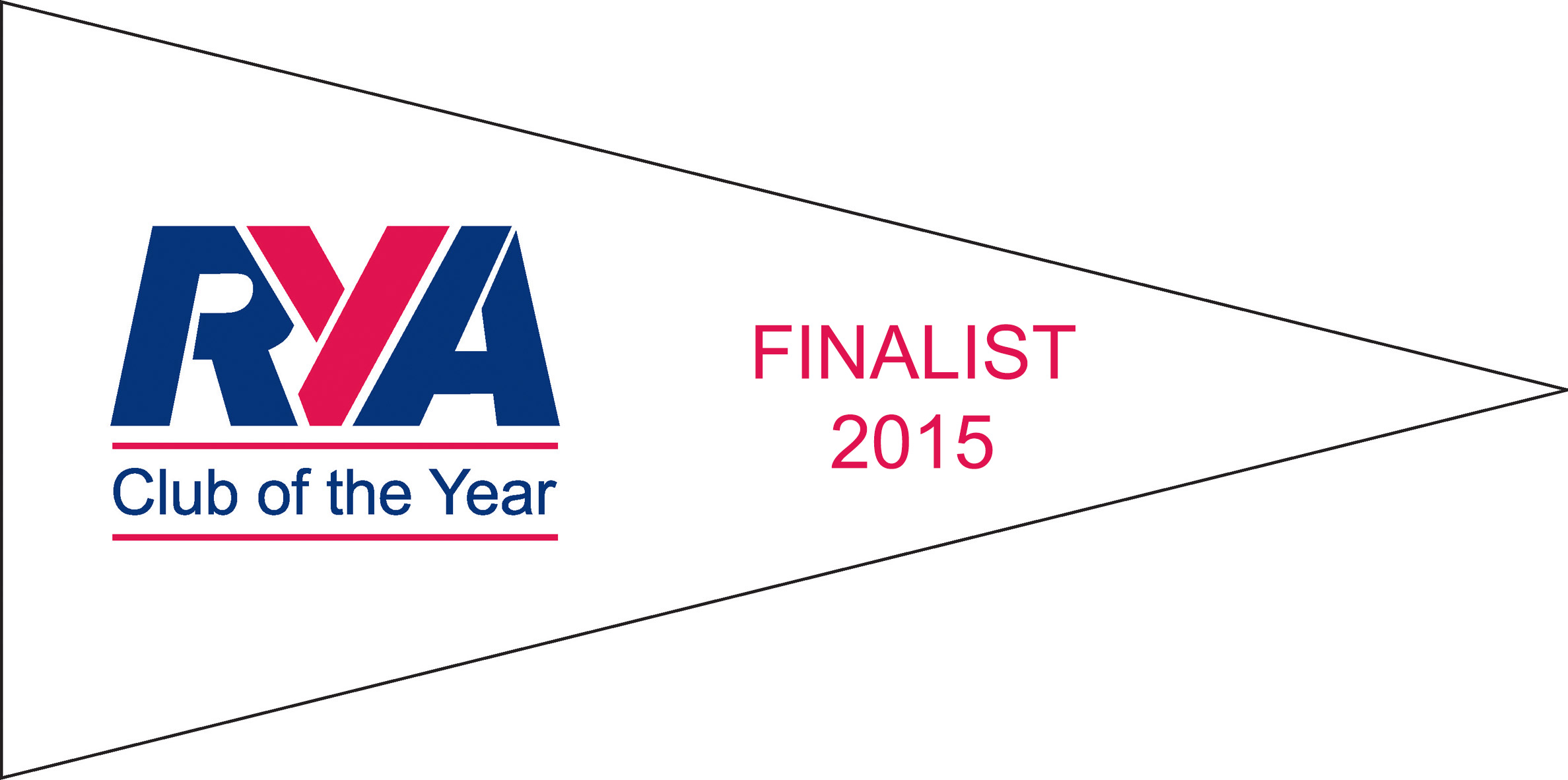 Next of Kin (for emergencies):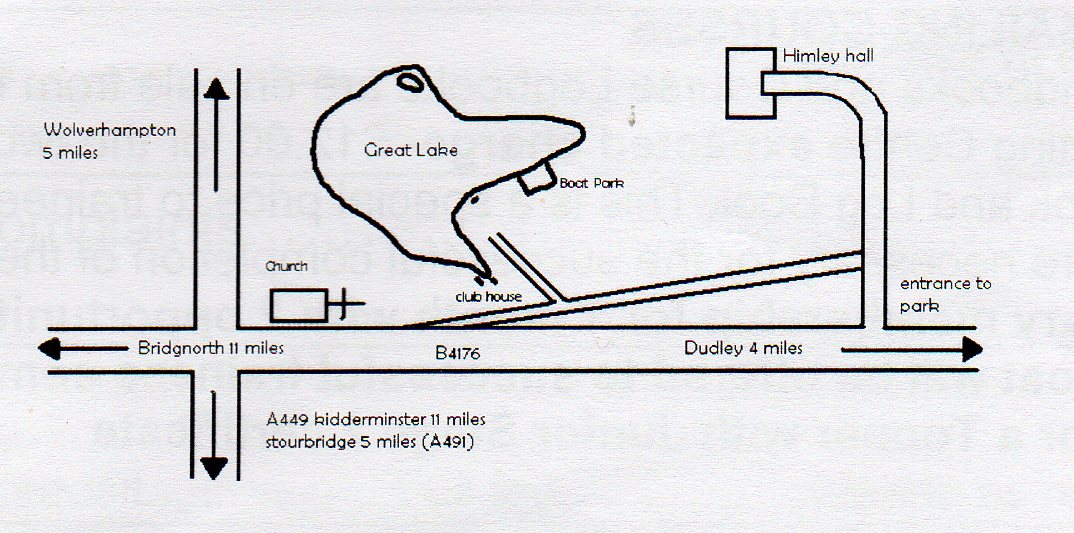 Himley Hall Sailing ClubHimley Hall and ParkHimleyDudleyDY3 4DFHimley Hall Sailing ClubHimley Hall and ParkHimleyDudleyDY3 4DFHimley Hall Sailing ClubHimley Hall and ParkHimleyDudleyDY3 4DFHimley Hall Sailing ClubHimley Hall and ParkHimleyDudleyDY3 4DFHimley Hall Sailing ClubHimley Hall and ParkHimleyDudleyDY3 4DFNext of Kin Telephone no:Himley Hall Sailing ClubHimley Hall and ParkHimleyDudleyDY3 4DFHimley Hall Sailing ClubHimley Hall and ParkHimleyDudleyDY3 4DFHimley Hall Sailing ClubHimley Hall and ParkHimleyDudleyDY3 4DFHimley Hall Sailing ClubHimley Hall and ParkHimleyDudleyDY3 4DFHimley Hall Sailing ClubHimley Hall and ParkHimleyDudleyDY3 4DFHimley Hall Sailing ClubHimley Hall and ParkHimleyDudleyDY3 4DFHimley Hall Sailing ClubHimley Hall and ParkHimleyDudleyDY3 4DFHimley Hall Sailing ClubHimley Hall and ParkHimleyDudleyDY3 4DFHimley Hall Sailing ClubHimley Hall and ParkHimleyDudleyDY3 4DFHimley Hall Sailing ClubHimley Hall and ParkHimleyDudleyDY3 4DFTrainee’s Name:Himley Hall Sailing ClubHimley Hall and ParkHimleyDudleyDY3 4DFHimley Hall Sailing ClubHimley Hall and ParkHimleyDudleyDY3 4DFHimley Hall Sailing ClubHimley Hall and ParkHimleyDudleyDY3 4DFHimley Hall Sailing ClubHimley Hall and ParkHimleyDudleyDY3 4DFHimley Hall Sailing ClubHimley Hall and ParkHimleyDudleyDY3 4DFAddress:Himley Hall Sailing ClubHimley Hall and ParkHimleyDudleyDY3 4DFHimley Hall Sailing ClubHimley Hall and ParkHimleyDudleyDY3 4DFHimley Hall Sailing ClubHimley Hall and ParkHimleyDudleyDY3 4DFHimley Hall Sailing ClubHimley Hall and ParkHimleyDudleyDY3 4DFHimley Hall Sailing ClubHimley Hall and ParkHimleyDudleyDY3 4DFHimley Hall Sailing ClubHimley Hall and ParkHimleyDudleyDY3 4DFHimley Hall Sailing ClubHimley Hall and ParkHimleyDudleyDY3 4DFHimley Hall Sailing ClubHimley Hall and ParkHimleyDudleyDY3 4DFHimley Hall Sailing ClubHimley Hall and ParkHimleyDudleyDY3 4DFHimley Hall Sailing ClubHimley Hall and ParkHimleyDudleyDY3 4DFHimley Hall Sailing ClubHimley Hall and ParkHimleyDudleyDY3 4DFHimley Hall Sailing ClubHimley Hall and ParkHimleyDudleyDY3 4DFHimley Hall Sailing ClubHimley Hall and ParkHimleyDudleyDY3 4DFHimley Hall Sailing ClubHimley Hall and ParkHimleyDudleyDY3 4DFHimley Hall Sailing ClubHimley Hall and ParkHimleyDudleyDY3 4DFPost Code:Himley Hall Sailing ClubHimley Hall and ParkHimleyDudleyDY3 4DFHimley Hall Sailing ClubHimley Hall and ParkHimleyDudleyDY3 4DFHimley Hall Sailing ClubHimley Hall and ParkHimleyDudleyDY3 4DFHimley Hall Sailing ClubHimley Hall and ParkHimleyDudleyDY3 4DFHimley Hall Sailing ClubHimley Hall and ParkHimleyDudleyDY3 4DFTelephone no:Himley Hall Sailing ClubHimley Hall and ParkHimleyDudleyDY3 4DFHimley Hall Sailing ClubHimley Hall and ParkHimleyDudleyDY3 4DFHimley Hall Sailing ClubHimley Hall and ParkHimleyDudleyDY3 4DFHimley Hall Sailing ClubHimley Hall and ParkHimleyDudleyDY3 4DFHimley Hall Sailing ClubHimley Hall and ParkHimleyDudleyDY3 4DFEmail address:Himley Hall Sailing ClubHimley Hall and ParkHimleyDudleyDY3 4DFHimley Hall Sailing ClubHimley Hall and ParkHimleyDudleyDY3 4DFHimley Hall Sailing ClubHimley Hall and ParkHimleyDudleyDY3 4DFHimley Hall Sailing ClubHimley Hall and ParkHimleyDudleyDY3 4DFHimley Hall Sailing ClubHimley Hall and ParkHimleyDudleyDY3 4DFHimley Hall Sailing ClubHimley Hall and ParkHimleyDudleyDY3 4DFHimley Hall Sailing ClubHimley Hall and ParkHimleyDudleyDY3 4DFHimley Hall Sailing ClubHimley Hall and ParkHimleyDudleyDY3 4DFHimley Hall Sailing ClubHimley Hall and ParkHimleyDudleyDY3 4DFHimley Hall Sailing ClubHimley Hall and ParkHimleyDudleyDY3 4DFSignedHimley Hall Sailing ClubHimley Hall and ParkHimleyDudleyDY3 4DFHimley Hall Sailing ClubHimley Hall and ParkHimleyDudleyDY3 4DFHimley Hall Sailing ClubHimley Hall and ParkHimleyDudleyDY3 4DFHimley Hall Sailing ClubHimley Hall and ParkHimleyDudleyDY3 4DFHimley Hall Sailing ClubHimley Hall and ParkHimleyDudleyDY3 4DF(a parent or guardian should sign for any trainee under the age of 18)Himley Hall Sailing ClubHimley Hall and ParkHimleyDudleyDY3 4DFHimley Hall Sailing ClubHimley Hall and ParkHimleyDudleyDY3 4DFHimley Hall Sailing ClubHimley Hall and ParkHimleyDudleyDY3 4DFHimley Hall Sailing ClubHimley Hall and ParkHimleyDudleyDY3 4DFHimley Hall Sailing ClubHimley Hall and ParkHimleyDudleyDY3 4DFDateHimley Hall Sailing ClubHimley Hall and ParkHimleyDudleyDY3 4DFHimley Hall Sailing ClubHimley Hall and ParkHimleyDudleyDY3 4DFHimley Hall Sailing ClubHimley Hall and ParkHimleyDudleyDY3 4DFHimley Hall Sailing ClubHimley Hall and ParkHimleyDudleyDY3 4DFHimley Hall Sailing ClubHimley Hall and ParkHimleyDudleyDY3 4DFWhere did you hear about our training courses:Where did you hear about our training courses:Where did you hear about our training courses:Himley Hall Sailing ClubHimley Hall and ParkHimleyDudleyDY3 4DFHimley Hall Sailing ClubHimley Hall and ParkHimleyDudleyDY3 4DFHimley Hall Sailing ClubHimley Hall and ParkHimleyDudleyDY3 4DFHimley Hall Sailing ClubHimley Hall and ParkHimleyDudleyDY3 4DFHimley Hall Sailing ClubHimley Hall and ParkHimleyDudleyDY3 4DFHimley Hall Sailing ClubHimley Hall and ParkHimleyDudleyDY3 4DFHimley Hall Sailing ClubHimley Hall and ParkHimleyDudleyDY3 4DFHimley Hall Sailing ClubHimley Hall and ParkHimleyDudleyDY3 4DFHimley Hall Sailing ClubHimley Hall and ParkHimleyDudleyDY3 4DFHimley Hall Sailing ClubHimley Hall and ParkHimleyDudleyDY3 4DFHimley Hall Sailing ClubHimley Hall and ParkHimleyDudleyDY3 4DFHimley Hall Sailing ClubHimley Hall and ParkHimleyDudleyDY3 4DFHimley Hall Sailing ClubHimley Hall and ParkHimleyDudleyDY3 4DFHimley Hall Sailing ClubHimley Hall and ParkHimleyDudleyDY3 4DFHimley Hall Sailing ClubHimley Hall and ParkHimleyDudleyDY3 4DFHimley Hall Sailing ClubHimley Hall and ParkHimleyDudleyDY3 4DFHimley Hall Sailing ClubHimley Hall and ParkHimleyDudleyDY3 4DFHimley Hall Sailing ClubHimley Hall and ParkHimleyDudleyDY3 4DFHimley Hall Sailing ClubHimley Hall and ParkHimleyDudleyDY3 4DFHimley Hall Sailing ClubHimley Hall and ParkHimleyDudleyDY3 4DFwww.himleyhallsc.org.ukwww.himleyhallsc.org.ukwww.himleyhallsc.org.ukwww.himleyhallsc.org.ukwww.himleyhallsc.org.ukTraining InformationHimley Hall Sail Training Centre is a Royal Yachting Association (RYA) recognised training centre. Our senior instructors and dinghy instructors are fully qualified RYA trainers and together with our assistant instructors and safety boat operators are trained First Aiders and have CRB/DBS clearance. To keep training costs to a minimum, everyone involved with our training centre is a volunteer who does not get paid for their work.We currently use Wayfarers, Wanderers, Bytes, Toppers, a Laser Pico, 420, RS Feva & a Laser 13 for training purposes but we are continually improving our training fleet and these dinghies may change at any time.All course take place over the course of a weekend (see page 1 for dates and times) and are booked on a first come first served basis. It may be possible to take either a Level 1 or Level 2 course in isolation if sufficient spaces are available.Normally, the minimum age for an adult course is 12 but a younger child may be considered if they have suitable experience. We adhere to the child protection guidelines laid down by the RYA and a parent or guardian is expected to be in attendance at all times when a child under the age of 16 is attending a course.  Children under the age of 16 can attain a RYA stage 1, 2 or 3 certificate on the above dates.Please bring a packed lunch. Hot drinks & bottled water are provided free of charge and chocolate bars & canned drinks are available in the clubhouse at a reasonable charge.Trainees are expected to wear clothing suitable for the weather on the day and soft shoes that will not damage the dinghies. Please bring a towel and change of clothes in case of capsize (there will be a compulsory capsize drill during at some stage during the course). Changing facilities and showers are available.Himley Hall Sailing Club cannot be held responsible for loss or damage to articles left on the premises.One month’s temporary membership of Himley Hall Sailing Club, together with 2 opportunities to use a club boat, will be offered to successful trainees attaining an Adult Level 2 or Junior Stage 2 certificate.To:	Mrs Lucy Griffiths	Training Secretary	The Post House	Bridgnorth Road 	Stourton	South Staffs	DY7 5BQTel:	07968 252190		Email:	lucygriffiths1112@gmail.comTo:	Mrs Lucy Griffiths	Training Secretary	The Post House	Bridgnorth Road 	Stourton	South Staffs	DY7 5BQTel:	07968 252190		Email:	lucygriffiths1112@gmail.comTraining InformationHimley Hall Sail Training Centre is a Royal Yachting Association (RYA) recognised training centre. Our senior instructors and dinghy instructors are fully qualified RYA trainers and together with our assistant instructors and safety boat operators are trained First Aiders and have CRB/DBS clearance. To keep training costs to a minimum, everyone involved with our training centre is a volunteer who does not get paid for their work.We currently use Wayfarers, Wanderers, Bytes, Toppers, a Laser Pico, 420, RS Feva & a Laser 13 for training purposes but we are continually improving our training fleet and these dinghies may change at any time.All course take place over the course of a weekend (see page 1 for dates and times) and are booked on a first come first served basis. It may be possible to take either a Level 1 or Level 2 course in isolation if sufficient spaces are available.Normally, the minimum age for an adult course is 12 but a younger child may be considered if they have suitable experience. We adhere to the child protection guidelines laid down by the RYA and a parent or guardian is expected to be in attendance at all times when a child under the age of 16 is attending a course.  Children under the age of 16 can attain a RYA stage 1, 2 or 3 certificate on the above dates.Please bring a packed lunch. Hot drinks & bottled water are provided free of charge and chocolate bars & canned drinks are available in the clubhouse at a reasonable charge.Trainees are expected to wear clothing suitable for the weather on the day and soft shoes that will not damage the dinghies. Please bring a towel and change of clothes in case of capsize (there will be a compulsory capsize drill during at some stage during the course). Changing facilities and showers are available.Himley Hall Sailing Club cannot be held responsible for loss or damage to articles left on the premises.One month’s temporary membership of Himley Hall Sailing Club, together with 2 opportunities to use a club boat, will be offered to successful trainees attaining an Adult Level 2 or Junior Stage 2 certificate.I wish to apply for entry to the training course(s) I wish to apply for entry to the training course(s) Training InformationHimley Hall Sail Training Centre is a Royal Yachting Association (RYA) recognised training centre. Our senior instructors and dinghy instructors are fully qualified RYA trainers and together with our assistant instructors and safety boat operators are trained First Aiders and have CRB/DBS clearance. To keep training costs to a minimum, everyone involved with our training centre is a volunteer who does not get paid for their work.We currently use Wayfarers, Wanderers, Bytes, Toppers, a Laser Pico, 420, RS Feva & a Laser 13 for training purposes but we are continually improving our training fleet and these dinghies may change at any time.All course take place over the course of a weekend (see page 1 for dates and times) and are booked on a first come first served basis. It may be possible to take either a Level 1 or Level 2 course in isolation if sufficient spaces are available.Normally, the minimum age for an adult course is 12 but a younger child may be considered if they have suitable experience. We adhere to the child protection guidelines laid down by the RYA and a parent or guardian is expected to be in attendance at all times when a child under the age of 16 is attending a course.  Children under the age of 16 can attain a RYA stage 1, 2 or 3 certificate on the above dates.Please bring a packed lunch. Hot drinks & bottled water are provided free of charge and chocolate bars & canned drinks are available in the clubhouse at a reasonable charge.Trainees are expected to wear clothing suitable for the weather on the day and soft shoes that will not damage the dinghies. Please bring a towel and change of clothes in case of capsize (there will be a compulsory capsize drill during at some stage during the course). Changing facilities and showers are available.Himley Hall Sailing Club cannot be held responsible for loss or damage to articles left on the premises.One month’s temporary membership of Himley Hall Sailing Club, together with 2 opportunities to use a club boat, will be offered to successful trainees attaining an Adult Level 2 or Junior Stage 2 certificate.Level 1& 2 Summer: Training InformationHimley Hall Sail Training Centre is a Royal Yachting Association (RYA) recognised training centre. Our senior instructors and dinghy instructors are fully qualified RYA trainers and together with our assistant instructors and safety boat operators are trained First Aiders and have CRB/DBS clearance. To keep training costs to a minimum, everyone involved with our training centre is a volunteer who does not get paid for their work.We currently use Wayfarers, Wanderers, Bytes, Toppers, a Laser Pico, 420, RS Feva & a Laser 13 for training purposes but we are continually improving our training fleet and these dinghies may change at any time.All course take place over the course of a weekend (see page 1 for dates and times) and are booked on a first come first served basis. It may be possible to take either a Level 1 or Level 2 course in isolation if sufficient spaces are available.Normally, the minimum age for an adult course is 12 but a younger child may be considered if they have suitable experience. We adhere to the child protection guidelines laid down by the RYA and a parent or guardian is expected to be in attendance at all times when a child under the age of 16 is attending a course.  Children under the age of 16 can attain a RYA stage 1, 2 or 3 certificate on the above dates.Please bring a packed lunch. Hot drinks & bottled water are provided free of charge and chocolate bars & canned drinks are available in the clubhouse at a reasonable charge.Trainees are expected to wear clothing suitable for the weather on the day and soft shoes that will not damage the dinghies. Please bring a towel and change of clothes in case of capsize (there will be a compulsory capsize drill during at some stage during the course). Changing facilities and showers are available.Himley Hall Sailing Club cannot be held responsible for loss or damage to articles left on the premises.One month’s temporary membership of Himley Hall Sailing Club, together with 2 opportunities to use a club boat, will be offered to successful trainees attaining an Adult Level 2 or Junior Stage 2 certificate.Level 1 & 2 Autumn:Training InformationHimley Hall Sail Training Centre is a Royal Yachting Association (RYA) recognised training centre. Our senior instructors and dinghy instructors are fully qualified RYA trainers and together with our assistant instructors and safety boat operators are trained First Aiders and have CRB/DBS clearance. To keep training costs to a minimum, everyone involved with our training centre is a volunteer who does not get paid for their work.We currently use Wayfarers, Wanderers, Bytes, Toppers, a Laser Pico, 420, RS Feva & a Laser 13 for training purposes but we are continually improving our training fleet and these dinghies may change at any time.All course take place over the course of a weekend (see page 1 for dates and times) and are booked on a first come first served basis. It may be possible to take either a Level 1 or Level 2 course in isolation if sufficient spaces are available.Normally, the minimum age for an adult course is 12 but a younger child may be considered if they have suitable experience. We adhere to the child protection guidelines laid down by the RYA and a parent or guardian is expected to be in attendance at all times when a child under the age of 16 is attending a course.  Children under the age of 16 can attain a RYA stage 1, 2 or 3 certificate on the above dates.Please bring a packed lunch. Hot drinks & bottled water are provided free of charge and chocolate bars & canned drinks are available in the clubhouse at a reasonable charge.Trainees are expected to wear clothing suitable for the weather on the day and soft shoes that will not damage the dinghies. Please bring a towel and change of clothes in case of capsize (there will be a compulsory capsize drill during at some stage during the course). Changing facilities and showers are available.Himley Hall Sailing Club cannot be held responsible for loss or damage to articles left on the premises.One month’s temporary membership of Himley Hall Sailing Club, together with 2 opportunities to use a club boat, will be offered to successful trainees attaining an Adult Level 2 or Junior Stage 2 certificate.Training InformationHimley Hall Sail Training Centre is a Royal Yachting Association (RYA) recognised training centre. Our senior instructors and dinghy instructors are fully qualified RYA trainers and together with our assistant instructors and safety boat operators are trained First Aiders and have CRB/DBS clearance. To keep training costs to a minimum, everyone involved with our training centre is a volunteer who does not get paid for their work.We currently use Wayfarers, Wanderers, Bytes, Toppers, a Laser Pico, 420, RS Feva & a Laser 13 for training purposes but we are continually improving our training fleet and these dinghies may change at any time.All course take place over the course of a weekend (see page 1 for dates and times) and are booked on a first come first served basis. It may be possible to take either a Level 1 or Level 2 course in isolation if sufficient spaces are available.Normally, the minimum age for an adult course is 12 but a younger child may be considered if they have suitable experience. We adhere to the child protection guidelines laid down by the RYA and a parent or guardian is expected to be in attendance at all times when a child under the age of 16 is attending a course.  Children under the age of 16 can attain a RYA stage 1, 2 or 3 certificate on the above dates.Please bring a packed lunch. Hot drinks & bottled water are provided free of charge and chocolate bars & canned drinks are available in the clubhouse at a reasonable charge.Trainees are expected to wear clothing suitable for the weather on the day and soft shoes that will not damage the dinghies. Please bring a towel and change of clothes in case of capsize (there will be a compulsory capsize drill during at some stage during the course). Changing facilities and showers are available.Himley Hall Sailing Club cannot be held responsible for loss or damage to articles left on the premises.One month’s temporary membership of Himley Hall Sailing Club, together with 2 opportunities to use a club boat, will be offered to successful trainees attaining an Adult Level 2 or Junior Stage 2 certificate.Course Fees for Level 1 & 2 are as followsCourse Fees for Level 1 & 2 are as followsTraining InformationHimley Hall Sail Training Centre is a Royal Yachting Association (RYA) recognised training centre. Our senior instructors and dinghy instructors are fully qualified RYA trainers and together with our assistant instructors and safety boat operators are trained First Aiders and have CRB/DBS clearance. To keep training costs to a minimum, everyone involved with our training centre is a volunteer who does not get paid for their work.We currently use Wayfarers, Wanderers, Bytes, Toppers, a Laser Pico, 420, RS Feva & a Laser 13 for training purposes but we are continually improving our training fleet and these dinghies may change at any time.All course take place over the course of a weekend (see page 1 for dates and times) and are booked on a first come first served basis. It may be possible to take either a Level 1 or Level 2 course in isolation if sufficient spaces are available.Normally, the minimum age for an adult course is 12 but a younger child may be considered if they have suitable experience. We adhere to the child protection guidelines laid down by the RYA and a parent or guardian is expected to be in attendance at all times when a child under the age of 16 is attending a course.  Children under the age of 16 can attain a RYA stage 1, 2 or 3 certificate on the above dates.Please bring a packed lunch. Hot drinks & bottled water are provided free of charge and chocolate bars & canned drinks are available in the clubhouse at a reasonable charge.Trainees are expected to wear clothing suitable for the weather on the day and soft shoes that will not damage the dinghies. Please bring a towel and change of clothes in case of capsize (there will be a compulsory capsize drill during at some stage during the course). Changing facilities and showers are available.Himley Hall Sailing Club cannot be held responsible for loss or damage to articles left on the premises.One month’s temporary membership of Himley Hall Sailing Club, together with 2 opportunities to use a club boat, will be offered to successful trainees attaining an Adult Level 2 or Junior Stage 2 certificate.Training InformationHimley Hall Sail Training Centre is a Royal Yachting Association (RYA) recognised training centre. Our senior instructors and dinghy instructors are fully qualified RYA trainers and together with our assistant instructors and safety boat operators are trained First Aiders and have CRB/DBS clearance. To keep training costs to a minimum, everyone involved with our training centre is a volunteer who does not get paid for their work.We currently use Wayfarers, Wanderers, Bytes, Toppers, a Laser Pico, 420, RS Feva & a Laser 13 for training purposes but we are continually improving our training fleet and these dinghies may change at any time.All course take place over the course of a weekend (see page 1 for dates and times) and are booked on a first come first served basis. It may be possible to take either a Level 1 or Level 2 course in isolation if sufficient spaces are available.Normally, the minimum age for an adult course is 12 but a younger child may be considered if they have suitable experience. We adhere to the child protection guidelines laid down by the RYA and a parent or guardian is expected to be in attendance at all times when a child under the age of 16 is attending a course.  Children under the age of 16 can attain a RYA stage 1, 2 or 3 certificate on the above dates.Please bring a packed lunch. Hot drinks & bottled water are provided free of charge and chocolate bars & canned drinks are available in the clubhouse at a reasonable charge.Trainees are expected to wear clothing suitable for the weather on the day and soft shoes that will not damage the dinghies. Please bring a towel and change of clothes in case of capsize (there will be a compulsory capsize drill during at some stage during the course). Changing facilities and showers are available.Himley Hall Sailing Club cannot be held responsible for loss or damage to articles left on the premises.One month’s temporary membership of Himley Hall Sailing Club, together with 2 opportunities to use a club boat, will be offered to successful trainees attaining an Adult Level 2 or Junior Stage 2 certificate.Adult 	  (including non returnable deposit/booking fee of £20)£140Training InformationHimley Hall Sail Training Centre is a Royal Yachting Association (RYA) recognised training centre. Our senior instructors and dinghy instructors are fully qualified RYA trainers and together with our assistant instructors and safety boat operators are trained First Aiders and have CRB/DBS clearance. To keep training costs to a minimum, everyone involved with our training centre is a volunteer who does not get paid for their work.We currently use Wayfarers, Wanderers, Bytes, Toppers, a Laser Pico, 420, RS Feva & a Laser 13 for training purposes but we are continually improving our training fleet and these dinghies may change at any time.All course take place over the course of a weekend (see page 1 for dates and times) and are booked on a first come first served basis. It may be possible to take either a Level 1 or Level 2 course in isolation if sufficient spaces are available.Normally, the minimum age for an adult course is 12 but a younger child may be considered if they have suitable experience. We adhere to the child protection guidelines laid down by the RYA and a parent or guardian is expected to be in attendance at all times when a child under the age of 16 is attending a course.  Children under the age of 16 can attain a RYA stage 1, 2 or 3 certificate on the above dates.Please bring a packed lunch. Hot drinks & bottled water are provided free of charge and chocolate bars & canned drinks are available in the clubhouse at a reasonable charge.Trainees are expected to wear clothing suitable for the weather on the day and soft shoes that will not damage the dinghies. Please bring a towel and change of clothes in case of capsize (there will be a compulsory capsize drill during at some stage during the course). Changing facilities and showers are available.Himley Hall Sailing Club cannot be held responsible for loss or damage to articles left on the premises.One month’s temporary membership of Himley Hall Sailing Club, together with 2 opportunities to use a club boat, will be offered to successful trainees attaining an Adult Level 2 or Junior Stage 2 certificate.Junior – Aged 16 years & under 	  (including non returnable deposit/booking fee of £20)£130Training InformationHimley Hall Sail Training Centre is a Royal Yachting Association (RYA) recognised training centre. Our senior instructors and dinghy instructors are fully qualified RYA trainers and together with our assistant instructors and safety boat operators are trained First Aiders and have CRB/DBS clearance. To keep training costs to a minimum, everyone involved with our training centre is a volunteer who does not get paid for their work.We currently use Wayfarers, Wanderers, Bytes, Toppers, a Laser Pico, 420, RS Feva & a Laser 13 for training purposes but we are continually improving our training fleet and these dinghies may change at any time.All course take place over the course of a weekend (see page 1 for dates and times) and are booked on a first come first served basis. It may be possible to take either a Level 1 or Level 2 course in isolation if sufficient spaces are available.Normally, the minimum age for an adult course is 12 but a younger child may be considered if they have suitable experience. We adhere to the child protection guidelines laid down by the RYA and a parent or guardian is expected to be in attendance at all times when a child under the age of 16 is attending a course.  Children under the age of 16 can attain a RYA stage 1, 2 or 3 certificate on the above dates.Please bring a packed lunch. Hot drinks & bottled water are provided free of charge and chocolate bars & canned drinks are available in the clubhouse at a reasonable charge.Trainees are expected to wear clothing suitable for the weather on the day and soft shoes that will not damage the dinghies. Please bring a towel and change of clothes in case of capsize (there will be a compulsory capsize drill during at some stage during the course). Changing facilities and showers are available.Himley Hall Sailing Club cannot be held responsible for loss or damage to articles left on the premises.One month’s temporary membership of Himley Hall Sailing Club, together with 2 opportunities to use a club boat, will be offered to successful trainees attaining an Adult Level 2 or Junior Stage 2 certificate.Training InformationHimley Hall Sail Training Centre is a Royal Yachting Association (RYA) recognised training centre. Our senior instructors and dinghy instructors are fully qualified RYA trainers and together with our assistant instructors and safety boat operators are trained First Aiders and have CRB/DBS clearance. To keep training costs to a minimum, everyone involved with our training centre is a volunteer who does not get paid for their work.We currently use Wayfarers, Wanderers, Bytes, Toppers, a Laser Pico, 420, RS Feva & a Laser 13 for training purposes but we are continually improving our training fleet and these dinghies may change at any time.All course take place over the course of a weekend (see page 1 for dates and times) and are booked on a first come first served basis. It may be possible to take either a Level 1 or Level 2 course in isolation if sufficient spaces are available.Normally, the minimum age for an adult course is 12 but a younger child may be considered if they have suitable experience. We adhere to the child protection guidelines laid down by the RYA and a parent or guardian is expected to be in attendance at all times when a child under the age of 16 is attending a course.  Children under the age of 16 can attain a RYA stage 1, 2 or 3 certificate on the above dates.Please bring a packed lunch. Hot drinks & bottled water are provided free of charge and chocolate bars & canned drinks are available in the clubhouse at a reasonable charge.Trainees are expected to wear clothing suitable for the weather on the day and soft shoes that will not damage the dinghies. Please bring a towel and change of clothes in case of capsize (there will be a compulsory capsize drill during at some stage during the course). Changing facilities and showers are available.Himley Hall Sailing Club cannot be held responsible for loss or damage to articles left on the premises.One month’s temporary membership of Himley Hall Sailing Club, together with 2 opportunities to use a club boat, will be offered to successful trainees attaining an Adult Level 2 or Junior Stage 2 certificate.If only one weekend of the course is taken the fee for each weekend is£80Training InformationHimley Hall Sail Training Centre is a Royal Yachting Association (RYA) recognised training centre. Our senior instructors and dinghy instructors are fully qualified RYA trainers and together with our assistant instructors and safety boat operators are trained First Aiders and have CRB/DBS clearance. To keep training costs to a minimum, everyone involved with our training centre is a volunteer who does not get paid for their work.We currently use Wayfarers, Wanderers, Bytes, Toppers, a Laser Pico, 420, RS Feva & a Laser 13 for training purposes but we are continually improving our training fleet and these dinghies may change at any time.All course take place over the course of a weekend (see page 1 for dates and times) and are booked on a first come first served basis. It may be possible to take either a Level 1 or Level 2 course in isolation if sufficient spaces are available.Normally, the minimum age for an adult course is 12 but a younger child may be considered if they have suitable experience. We adhere to the child protection guidelines laid down by the RYA and a parent or guardian is expected to be in attendance at all times when a child under the age of 16 is attending a course.  Children under the age of 16 can attain a RYA stage 1, 2 or 3 certificate on the above dates.Please bring a packed lunch. Hot drinks & bottled water are provided free of charge and chocolate bars & canned drinks are available in the clubhouse at a reasonable charge.Trainees are expected to wear clothing suitable for the weather on the day and soft shoes that will not damage the dinghies. Please bring a towel and change of clothes in case of capsize (there will be a compulsory capsize drill during at some stage during the course). Changing facilities and showers are available.Himley Hall Sailing Club cannot be held responsible for loss or damage to articles left on the premises.One month’s temporary membership of Himley Hall Sailing Club, together with 2 opportunities to use a club boat, will be offered to successful trainees attaining an Adult Level 2 or Junior Stage 2 certificate.Junior    Aged 16 years & under£70Training InformationHimley Hall Sail Training Centre is a Royal Yachting Association (RYA) recognised training centre. Our senior instructors and dinghy instructors are fully qualified RYA trainers and together with our assistant instructors and safety boat operators are trained First Aiders and have CRB/DBS clearance. To keep training costs to a minimum, everyone involved with our training centre is a volunteer who does not get paid for their work.We currently use Wayfarers, Wanderers, Bytes, Toppers, a Laser Pico, 420, RS Feva & a Laser 13 for training purposes but we are continually improving our training fleet and these dinghies may change at any time.All course take place over the course of a weekend (see page 1 for dates and times) and are booked on a first come first served basis. It may be possible to take either a Level 1 or Level 2 course in isolation if sufficient spaces are available.Normally, the minimum age for an adult course is 12 but a younger child may be considered if they have suitable experience. We adhere to the child protection guidelines laid down by the RYA and a parent or guardian is expected to be in attendance at all times when a child under the age of 16 is attending a course.  Children under the age of 16 can attain a RYA stage 1, 2 or 3 certificate on the above dates.Please bring a packed lunch. Hot drinks & bottled water are provided free of charge and chocolate bars & canned drinks are available in the clubhouse at a reasonable charge.Trainees are expected to wear clothing suitable for the weather on the day and soft shoes that will not damage the dinghies. Please bring a towel and change of clothes in case of capsize (there will be a compulsory capsize drill during at some stage during the course). Changing facilities and showers are available.Himley Hall Sailing Club cannot be held responsible for loss or damage to articles left on the premises.One month’s temporary membership of Himley Hall Sailing Club, together with 2 opportunities to use a club boat, will be offered to successful trainees attaining an Adult Level 2 or Junior Stage 2 certificate.RYA Handbook & Logbook (needed to complete course)£12Training InformationHimley Hall Sail Training Centre is a Royal Yachting Association (RYA) recognised training centre. Our senior instructors and dinghy instructors are fully qualified RYA trainers and together with our assistant instructors and safety boat operators are trained First Aiders and have CRB/DBS clearance. To keep training costs to a minimum, everyone involved with our training centre is a volunteer who does not get paid for their work.We currently use Wayfarers, Wanderers, Bytes, Toppers, a Laser Pico, 420, RS Feva & a Laser 13 for training purposes but we are continually improving our training fleet and these dinghies may change at any time.All course take place over the course of a weekend (see page 1 for dates and times) and are booked on a first come first served basis. It may be possible to take either a Level 1 or Level 2 course in isolation if sufficient spaces are available.Normally, the minimum age for an adult course is 12 but a younger child may be considered if they have suitable experience. We adhere to the child protection guidelines laid down by the RYA and a parent or guardian is expected to be in attendance at all times when a child under the age of 16 is attending a course.  Children under the age of 16 can attain a RYA stage 1, 2 or 3 certificate on the above dates.Please bring a packed lunch. Hot drinks & bottled water are provided free of charge and chocolate bars & canned drinks are available in the clubhouse at a reasonable charge.Trainees are expected to wear clothing suitable for the weather on the day and soft shoes that will not damage the dinghies. Please bring a towel and change of clothes in case of capsize (there will be a compulsory capsize drill during at some stage during the course). Changing facilities and showers are available.Himley Hall Sailing Club cannot be held responsible for loss or damage to articles left on the premises.One month’s temporary membership of Himley Hall Sailing Club, together with 2 opportunities to use a club boat, will be offered to successful trainees attaining an Adult Level 2 or Junior Stage 2 certificate.Training InformationHimley Hall Sail Training Centre is a Royal Yachting Association (RYA) recognised training centre. Our senior instructors and dinghy instructors are fully qualified RYA trainers and together with our assistant instructors and safety boat operators are trained First Aiders and have CRB/DBS clearance. To keep training costs to a minimum, everyone involved with our training centre is a volunteer who does not get paid for their work.We currently use Wayfarers, Wanderers, Bytes, Toppers, a Laser Pico, 420, RS Feva & a Laser 13 for training purposes but we are continually improving our training fleet and these dinghies may change at any time.All course take place over the course of a weekend (see page 1 for dates and times) and are booked on a first come first served basis. It may be possible to take either a Level 1 or Level 2 course in isolation if sufficient spaces are available.Normally, the minimum age for an adult course is 12 but a younger child may be considered if they have suitable experience. We adhere to the child protection guidelines laid down by the RYA and a parent or guardian is expected to be in attendance at all times when a child under the age of 16 is attending a course.  Children under the age of 16 can attain a RYA stage 1, 2 or 3 certificate on the above dates.Please bring a packed lunch. Hot drinks & bottled water are provided free of charge and chocolate bars & canned drinks are available in the clubhouse at a reasonable charge.Trainees are expected to wear clothing suitable for the weather on the day and soft shoes that will not damage the dinghies. Please bring a towel and change of clothes in case of capsize (there will be a compulsory capsize drill during at some stage during the course). Changing facilities and showers are available.Himley Hall Sailing Club cannot be held responsible for loss or damage to articles left on the premises.One month’s temporary membership of Himley Hall Sailing Club, together with 2 opportunities to use a club boat, will be offered to successful trainees attaining an Adult Level 2 or Junior Stage 2 certificate.Details of Junior Stage 1,2 & 3 Courses are available on requestDetails of Junior Stage 1,2 & 3 Courses are available on requestTraining InformationHimley Hall Sail Training Centre is a Royal Yachting Association (RYA) recognised training centre. Our senior instructors and dinghy instructors are fully qualified RYA trainers and together with our assistant instructors and safety boat operators are trained First Aiders and have CRB/DBS clearance. To keep training costs to a minimum, everyone involved with our training centre is a volunteer who does not get paid for their work.We currently use Wayfarers, Wanderers, Bytes, Toppers, a Laser Pico, 420, RS Feva & a Laser 13 for training purposes but we are continually improving our training fleet and these dinghies may change at any time.All course take place over the course of a weekend (see page 1 for dates and times) and are booked on a first come first served basis. It may be possible to take either a Level 1 or Level 2 course in isolation if sufficient spaces are available.Normally, the minimum age for an adult course is 12 but a younger child may be considered if they have suitable experience. We adhere to the child protection guidelines laid down by the RYA and a parent or guardian is expected to be in attendance at all times when a child under the age of 16 is attending a course.  Children under the age of 16 can attain a RYA stage 1, 2 or 3 certificate on the above dates.Please bring a packed lunch. Hot drinks & bottled water are provided free of charge and chocolate bars & canned drinks are available in the clubhouse at a reasonable charge.Trainees are expected to wear clothing suitable for the weather on the day and soft shoes that will not damage the dinghies. Please bring a towel and change of clothes in case of capsize (there will be a compulsory capsize drill during at some stage during the course). Changing facilities and showers are available.Himley Hall Sailing Club cannot be held responsible for loss or damage to articles left on the premises.One month’s temporary membership of Himley Hall Sailing Club, together with 2 opportunities to use a club boat, will be offered to successful trainees attaining an Adult Level 2 or Junior Stage 2 certificate.Training InformationHimley Hall Sail Training Centre is a Royal Yachting Association (RYA) recognised training centre. Our senior instructors and dinghy instructors are fully qualified RYA trainers and together with our assistant instructors and safety boat operators are trained First Aiders and have CRB/DBS clearance. To keep training costs to a minimum, everyone involved with our training centre is a volunteer who does not get paid for their work.We currently use Wayfarers, Wanderers, Bytes, Toppers, a Laser Pico, 420, RS Feva & a Laser 13 for training purposes but we are continually improving our training fleet and these dinghies may change at any time.All course take place over the course of a weekend (see page 1 for dates and times) and are booked on a first come first served basis. It may be possible to take either a Level 1 or Level 2 course in isolation if sufficient spaces are available.Normally, the minimum age for an adult course is 12 but a younger child may be considered if they have suitable experience. We adhere to the child protection guidelines laid down by the RYA and a parent or guardian is expected to be in attendance at all times when a child under the age of 16 is attending a course.  Children under the age of 16 can attain a RYA stage 1, 2 or 3 certificate on the above dates.Please bring a packed lunch. Hot drinks & bottled water are provided free of charge and chocolate bars & canned drinks are available in the clubhouse at a reasonable charge.Trainees are expected to wear clothing suitable for the weather on the day and soft shoes that will not damage the dinghies. Please bring a towel and change of clothes in case of capsize (there will be a compulsory capsize drill during at some stage during the course). Changing facilities and showers are available.Himley Hall Sailing Club cannot be held responsible for loss or damage to articles left on the premises.One month’s temporary membership of Himley Hall Sailing Club, together with 2 opportunities to use a club boat, will be offered to successful trainees attaining an Adult Level 2 or Junior Stage 2 certificate.Members of HHSC receive a discount of £10 on each full course.Members of HHSC receive a discount of £10 on each full course.Training InformationHimley Hall Sail Training Centre is a Royal Yachting Association (RYA) recognised training centre. Our senior instructors and dinghy instructors are fully qualified RYA trainers and together with our assistant instructors and safety boat operators are trained First Aiders and have CRB/DBS clearance. To keep training costs to a minimum, everyone involved with our training centre is a volunteer who does not get paid for their work.We currently use Wayfarers, Wanderers, Bytes, Toppers, a Laser Pico, 420, RS Feva & a Laser 13 for training purposes but we are continually improving our training fleet and these dinghies may change at any time.All course take place over the course of a weekend (see page 1 for dates and times) and are booked on a first come first served basis. It may be possible to take either a Level 1 or Level 2 course in isolation if sufficient spaces are available.Normally, the minimum age for an adult course is 12 but a younger child may be considered if they have suitable experience. We adhere to the child protection guidelines laid down by the RYA and a parent or guardian is expected to be in attendance at all times when a child under the age of 16 is attending a course.  Children under the age of 16 can attain a RYA stage 1, 2 or 3 certificate on the above dates.Please bring a packed lunch. Hot drinks & bottled water are provided free of charge and chocolate bars & canned drinks are available in the clubhouse at a reasonable charge.Trainees are expected to wear clothing suitable for the weather on the day and soft shoes that will not damage the dinghies. Please bring a towel and change of clothes in case of capsize (there will be a compulsory capsize drill during at some stage during the course). Changing facilities and showers are available.Himley Hall Sailing Club cannot be held responsible for loss or damage to articles left on the premises.One month’s temporary membership of Himley Hall Sailing Club, together with 2 opportunities to use a club boat, will be offered to successful trainees attaining an Adult Level 2 or Junior Stage 2 certificate.If you join the club after a course we will waive the usual £20 joining fee.If you join the club after a course we will waive the usual £20 joining fee.Training InformationHimley Hall Sail Training Centre is a Royal Yachting Association (RYA) recognised training centre. Our senior instructors and dinghy instructors are fully qualified RYA trainers and together with our assistant instructors and safety boat operators are trained First Aiders and have CRB/DBS clearance. To keep training costs to a minimum, everyone involved with our training centre is a volunteer who does not get paid for their work.We currently use Wayfarers, Wanderers, Bytes, Toppers, a Laser Pico, 420, RS Feva & a Laser 13 for training purposes but we are continually improving our training fleet and these dinghies may change at any time.All course take place over the course of a weekend (see page 1 for dates and times) and are booked on a first come first served basis. It may be possible to take either a Level 1 or Level 2 course in isolation if sufficient spaces are available.Normally, the minimum age for an adult course is 12 but a younger child may be considered if they have suitable experience. We adhere to the child protection guidelines laid down by the RYA and a parent or guardian is expected to be in attendance at all times when a child under the age of 16 is attending a course.  Children under the age of 16 can attain a RYA stage 1, 2 or 3 certificate on the above dates.Please bring a packed lunch. Hot drinks & bottled water are provided free of charge and chocolate bars & canned drinks are available in the clubhouse at a reasonable charge.Trainees are expected to wear clothing suitable for the weather on the day and soft shoes that will not damage the dinghies. Please bring a towel and change of clothes in case of capsize (there will be a compulsory capsize drill during at some stage during the course). Changing facilities and showers are available.Himley Hall Sailing Club cannot be held responsible for loss or damage to articles left on the premises.One month’s temporary membership of Himley Hall Sailing Club, together with 2 opportunities to use a club boat, will be offered to successful trainees attaining an Adult Level 2 or Junior Stage 2 certificate.I enclose:Training InformationHimley Hall Sail Training Centre is a Royal Yachting Association (RYA) recognised training centre. Our senior instructors and dinghy instructors are fully qualified RYA trainers and together with our assistant instructors and safety boat operators are trained First Aiders and have CRB/DBS clearance. To keep training costs to a minimum, everyone involved with our training centre is a volunteer who does not get paid for their work.We currently use Wayfarers, Wanderers, Bytes, Toppers, a Laser Pico, 420, RS Feva & a Laser 13 for training purposes but we are continually improving our training fleet and these dinghies may change at any time.All course take place over the course of a weekend (see page 1 for dates and times) and are booked on a first come first served basis. It may be possible to take either a Level 1 or Level 2 course in isolation if sufficient spaces are available.Normally, the minimum age for an adult course is 12 but a younger child may be considered if they have suitable experience. We adhere to the child protection guidelines laid down by the RYA and a parent or guardian is expected to be in attendance at all times when a child under the age of 16 is attending a course.  Children under the age of 16 can attain a RYA stage 1, 2 or 3 certificate on the above dates.Please bring a packed lunch. Hot drinks & bottled water are provided free of charge and chocolate bars & canned drinks are available in the clubhouse at a reasonable charge.Trainees are expected to wear clothing suitable for the weather on the day and soft shoes that will not damage the dinghies. Please bring a towel and change of clothes in case of capsize (there will be a compulsory capsize drill during at some stage during the course). Changing facilities and showers are available.Himley Hall Sailing Club cannot be held responsible for loss or damage to articles left on the premises.One month’s temporary membership of Himley Hall Sailing Club, together with 2 opportunities to use a club boat, will be offered to successful trainees attaining an Adult Level 2 or Junior Stage 2 certificate.Non returnable deposit/booking fee (£20)Training InformationHimley Hall Sail Training Centre is a Royal Yachting Association (RYA) recognised training centre. Our senior instructors and dinghy instructors are fully qualified RYA trainers and together with our assistant instructors and safety boat operators are trained First Aiders and have CRB/DBS clearance. To keep training costs to a minimum, everyone involved with our training centre is a volunteer who does not get paid for their work.We currently use Wayfarers, Wanderers, Bytes, Toppers, a Laser Pico, 420, RS Feva & a Laser 13 for training purposes but we are continually improving our training fleet and these dinghies may change at any time.All course take place over the course of a weekend (see page 1 for dates and times) and are booked on a first come first served basis. It may be possible to take either a Level 1 or Level 2 course in isolation if sufficient spaces are available.Normally, the minimum age for an adult course is 12 but a younger child may be considered if they have suitable experience. We adhere to the child protection guidelines laid down by the RYA and a parent or guardian is expected to be in attendance at all times when a child under the age of 16 is attending a course.  Children under the age of 16 can attain a RYA stage 1, 2 or 3 certificate on the above dates.Please bring a packed lunch. Hot drinks & bottled water are provided free of charge and chocolate bars & canned drinks are available in the clubhouse at a reasonable charge.Trainees are expected to wear clothing suitable for the weather on the day and soft shoes that will not damage the dinghies. Please bring a towel and change of clothes in case of capsize (there will be a compulsory capsize drill during at some stage during the course). Changing facilities and showers are available.Himley Hall Sailing Club cannot be held responsible for loss or damage to articles left on the premises.One month’s temporary membership of Himley Hall Sailing Club, together with 2 opportunities to use a club boat, will be offered to successful trainees attaining an Adult Level 2 or Junior Stage 2 certificate.Full feeTraining InformationHimley Hall Sail Training Centre is a Royal Yachting Association (RYA) recognised training centre. Our senior instructors and dinghy instructors are fully qualified RYA trainers and together with our assistant instructors and safety boat operators are trained First Aiders and have CRB/DBS clearance. To keep training costs to a minimum, everyone involved with our training centre is a volunteer who does not get paid for their work.We currently use Wayfarers, Wanderers, Bytes, Toppers, a Laser Pico, 420, RS Feva & a Laser 13 for training purposes but we are continually improving our training fleet and these dinghies may change at any time.All course take place over the course of a weekend (see page 1 for dates and times) and are booked on a first come first served basis. It may be possible to take either a Level 1 or Level 2 course in isolation if sufficient spaces are available.Normally, the minimum age for an adult course is 12 but a younger child may be considered if they have suitable experience. We adhere to the child protection guidelines laid down by the RYA and a parent or guardian is expected to be in attendance at all times when a child under the age of 16 is attending a course.  Children under the age of 16 can attain a RYA stage 1, 2 or 3 certificate on the above dates.Please bring a packed lunch. Hot drinks & bottled water are provided free of charge and chocolate bars & canned drinks are available in the clubhouse at a reasonable charge.Trainees are expected to wear clothing suitable for the weather on the day and soft shoes that will not damage the dinghies. Please bring a towel and change of clothes in case of capsize (there will be a compulsory capsize drill during at some stage during the course). Changing facilities and showers are available.Himley Hall Sailing Club cannot be held responsible for loss or damage to articles left on the premises.One month’s temporary membership of Himley Hall Sailing Club, together with 2 opportunities to use a club boat, will be offered to successful trainees attaining an Adult Level 2 or Junior Stage 2 certificate.Training InformationHimley Hall Sail Training Centre is a Royal Yachting Association (RYA) recognised training centre. Our senior instructors and dinghy instructors are fully qualified RYA trainers and together with our assistant instructors and safety boat operators are trained First Aiders and have CRB/DBS clearance. To keep training costs to a minimum, everyone involved with our training centre is a volunteer who does not get paid for their work.We currently use Wayfarers, Wanderers, Bytes, Toppers, a Laser Pico, 420, RS Feva & a Laser 13 for training purposes but we are continually improving our training fleet and these dinghies may change at any time.All course take place over the course of a weekend (see page 1 for dates and times) and are booked on a first come first served basis. It may be possible to take either a Level 1 or Level 2 course in isolation if sufficient spaces are available.Normally, the minimum age for an adult course is 12 but a younger child may be considered if they have suitable experience. We adhere to the child protection guidelines laid down by the RYA and a parent or guardian is expected to be in attendance at all times when a child under the age of 16 is attending a course.  Children under the age of 16 can attain a RYA stage 1, 2 or 3 certificate on the above dates.Please bring a packed lunch. Hot drinks & bottled water are provided free of charge and chocolate bars & canned drinks are available in the clubhouse at a reasonable charge.Trainees are expected to wear clothing suitable for the weather on the day and soft shoes that will not damage the dinghies. Please bring a towel and change of clothes in case of capsize (there will be a compulsory capsize drill during at some stage during the course). Changing facilities and showers are available.Himley Hall Sailing Club cannot be held responsible for loss or damage to articles left on the premises.One month’s temporary membership of Himley Hall Sailing Club, together with 2 opportunities to use a club boat, will be offered to successful trainees attaining an Adult Level 2 or Junior Stage 2 certificate.